Present:		Members, RRB			Mr N. VARLAMOV, Chairman			Mr E. AZZOUZ, Vice-Chairman			Mr T. ALAMRI, Ms C. BEAUMIER, Mr L. F. BORJÓN FIGUEROA, Ms S. HASANOVA, Mr A. HASHIMOTO, Mr Y. HENRI, Mr D. Q. HOAN, Ms L. JEANTY, Mr S. M. MCHUNU, Mr H. TALIB			Executive Secretary, RRB
Mr M. MANIEWICZ, Director, BRPrécis-Writers 
Mr P. METHVEN, Ms C. RAMAGE and Mr T. ELDRIDGEAlso present:	Ms J. WILSON, Deputy Director, BR and Chief IAP			Mr A. VALLET, Chief, SSD			Mr C.C. LOO, Head, SSD/SPR			Mr M. SAKAMOTO, Head, SSD/SSC			Mr J. WANG, Head, SSD/SNP			Mr N. VASSILIEV, Chief, TSD			Mr K. BOGENS, Head TSD/FMD			Mr B. BA, Head, TSD/TPR			Mr S. JALAYERIAN, TSD/TPR			Ms I. GHAZI, Head, TSD/BCD			Mr D. BOTHA, SGD			Ms K. GOZAL, Administrative Secretary____________________Radio Regulations BoardGeneva, 5 – 13 July 2021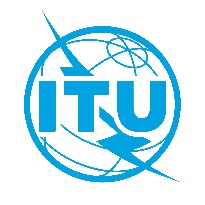 Document RRB21-2/13-E13 July 2021Englishsummary of decisions
of the
87th meeting of the radio regulations boardsummary of decisions
of the
87th meeting of the radio regulations board5 – 13 July – Teleconference5 – 13 July – TeleconferenceItem
No.SubjectAction/decision and reasonsFollow-up1Opening of the meeting The Chairman, Mr N. VARLAMOV, welcomed the members of the Board to the 87th meeting and noted that, although the agenda was less extensive than the agenda of the 86th meeting, the current agenda nevertheless had a considerable number of items.The Director of the Radiocommunication Bureau, Mr M. MANIEWICZ, on behalf of the Secretary-General, Mr H. ZHAO, also welcomed the members of the Board, thanked them for having accepted once again to conduct the meeting of the Board as a virtual meeting and wished the Board a fruitful meeting.-2Adoption of the agenda
RRB21-2/OJ/1(Rev.1); RRB21-2/DELAYED/1 The Board adopted the draft agenda with modifications as provided in Document RRB21-2/OJ/1(Rev.1). The Board decided to include Documents RRB21-2/DELAYED/2 and RRB21-2/DELAYED/4 under agenda item 3, Document RRB21-2/DELAYED/3 under agenda item 8.2, and Document RRB21-2/DELAYED/5 under agenda item 9 for information. The Board also decided to defer to its 88th meeting the consideration of Document RRB21-2/DELAYED/1 and instructed the Bureau to add this document to the agenda for the 88th meeting, noting that this would afford the Administration of Papua New Guinea the opportunity to revise and improve its submission to the Board with more detail and justifications in support of its request.Executive Secretary to communicate these decisions to the Administration of Papua New Guinea.Bureau to add Document RRB21-2/DELAYED/1 to the agenda for the 88th meeting.3Report by the Director, BR
RRB21-2/3(Rev.1) ; RRB21-2/3(Add.2)
RRB21-2/3(Add.3); RRB21-2/3(Add.4); 
RRB21-2/3(Add.5); RRB21-2/3(Add.6)
RRB21-2/3(Add.9); RRB21-2/3(Add.10)
RRB21-2/DELAYED/2; RRB21-2/DELAYED/4The Board considered in detail the Report of the Director, as contained in Document RRB21-2/3(Rev.1) and its addenda, and thanked the Bureau for the extensive and detailed information provided.-3Report by the Director, BR
RRB21-2/3(Rev.1) ; RRB21-2/3(Add.2)
RRB21-2/3(Add.3); RRB21-2/3(Add.4); 
RRB21-2/3(Add.5); RRB21-2/3(Add.6)
RRB21-2/3(Add.9); RRB21-2/3(Add.10)
RRB21-2/DELAYED/2; RRB21-2/DELAYED/4a)	The Board noted §1 of Document RRB21-2/3(Rev.1) concerning actions arising from the decisions of the 86th Board meeting.-3Report by the Director, BR
RRB21-2/3(Rev.1) ; RRB21-2/3(Add.2)
RRB21-2/3(Add.3); RRB21-2/3(Add.4); 
RRB21-2/3(Add.5); RRB21-2/3(Add.6)
RRB21-2/3(Add.9); RRB21-2/3(Add.10)
RRB21-2/DELAYED/2; RRB21-2/DELAYED/4b)	The Board noted §2 of Document RRB21-2/3(Rev.1) dealing with the processing of filings for terrestrial and space systems.-3Report by the Director, BR
RRB21-2/3(Rev.1) ; RRB21-2/3(Add.2)
RRB21-2/3(Add.3); RRB21-2/3(Add.4); 
RRB21-2/3(Add.5); RRB21-2/3(Add.6)
RRB21-2/3(Add.9); RRB21-2/3(Add.10)
RRB21-2/DELAYED/2; RRB21-2/DELAYED/4c)	The Board noted §3 of Document RRB21-2/3(Rev.1) concerning the implementation of cost recovery for satellite network filings.-3Report by the Director, BR
RRB21-2/3(Rev.1) ; RRB21-2/3(Add.2)
RRB21-2/3(Add.3); RRB21-2/3(Add.4); 
RRB21-2/3(Add.5); RRB21-2/3(Add.6)
RRB21-2/3(Add.9); RRB21-2/3(Add.10)
RRB21-2/DELAYED/2; RRB21-2/DELAYED/4d)	The Board noted §4.1 of Document RRB21-2/3(Rev.1) on reports of harmful interference and infringements of the Radio Regulations.-3Report by the Director, BR
RRB21-2/3(Rev.1) ; RRB21-2/3(Add.2)
RRB21-2/3(Add.3); RRB21-2/3(Add.4); 
RRB21-2/3(Add.5); RRB21-2/3(Add.6)
RRB21-2/3(Add.9); RRB21-2/3(Add.10)
RRB21-2/DELAYED/2; RRB21-2/DELAYED/4e)	In considering §4.2 of Document RRB21-2/3(Rev.1) and its Addenda 2, 3 and 4 on the harmful interference to broadcasting stations in the VHF/UHF bands between Italy and its neighbouring countries, the Board thanked the Bureau for its efforts in organizing the multilateral coordination meeting between Italy and its neighbouring countries and for the report on the outcome of this meeting. The Board noted once more with concern the continued lack of progress in resolving cases of harmful interference to the FM sound broadcasting stations of the neighbouring countries of Italy. The Board encouraged the Administration of Italy to:take all possible measures to eliminate harmful interference to the FM sound broadcasting stations of its neighbouring countries;concentrate on the priority list of FM sound broadcasting stations in order to resolve these instances of harmful interference on a case-by-case basis.The Board instructed the Bureau to:continue providing support to the administrations concerned;undertake preparations for convening the next multilateral coordination meeting planned for May/June 2022;continue reporting on any progress on this matter as well as on the outcome of the planned multilateral coordination meeting.Executive Secretary to communicate these decisions to the administrations concerned.Bureau to:continue providing support to the administrations concerned;undertake preparations for convening the next multilateral coordination meeting planned for May/June 2022;continue reporting on any progress on this matter as well as on the outcome of the planned multilateral coordination meeting.3Report by the Director, BR
RRB21-2/3(Rev.1) ; RRB21-2/3(Add.2)
RRB21-2/3(Add.3); RRB21-2/3(Add.4); 
RRB21-2/3(Add.5); RRB21-2/3(Add.6)
RRB21-2/3(Add.9); RRB21-2/3(Add.10)
RRB21-2/DELAYED/2; RRB21-2/DELAYED/4f)	In considering §4.3 of Document RRB21-2/3(Rev.1) on harmful interference to analogue broadcasting stations of the Democratic People’s Republic of Korea, the Board noted with gratitude that the Bureau had carried out the instructions of the Board issued at its 86th meeting. The Board expressed its grave concern that the Republic of Korea did not respond to the Note Verbale that had been sent to the Permanent Mission of the Republic of Korea, forwarding a letter addressed to the Minister of Science and ICT of the Republic of Korea on this matter, and that this once again confirmed the continued lack of response from the Administration of the Republic of Korea. The Board noted that this lack of response and absence of action from the Administration of the Republic of Korea have led to the assumption that this administration was in direct contravention of RR Nos. 15.2 and 23.3 and No. 197 (Article 45) of the ITU Constitution.Consequently, the Board decided to instruct the Bureau to send a second Note Verbale to the Permanent Mission of the Republic of Korea, to forward a letter addressed to the Minister of Science and ICT of the Republic of Korea conveying the Board’s grave concerns regarding the continued lack of response from the Administration of the Republic of Korea and requesting the Administration of the Republic of Korea to provide its observations and to indicate that the response to this communication is strongly solicited.The Board continued to strongly encourage the Administration of the Republic of Korea to implement adequate measures to eliminate harmful interference to the television broadcasting stations of the Democratic People’s Republic of Korea. Furthermore, the Board continued to encourage both administrations to cooperate to find a solution to this situation.Executive Secretary to communicate these decisions to the administrations concerned.Bureau to send a second Note Verbale to the Permanent Mission of the Republic of Korea, to forward a letter addressed to the Minister of Science and ICT of the Republic of Korea conveying the Board’s grave concerns regarding the continued lack of response from the Administration of the Republic of Korea and requesting the Administration of the Republic of Korea to provide its observations and to indicate that the response to this communication is strongly solicited.3Report by the Director, BR
RRB21-2/3(Rev.1) ; RRB21-2/3(Add.2)
RRB21-2/3(Add.3); RRB21-2/3(Add.4); 
RRB21-2/3(Add.5); RRB21-2/3(Add.6)
RRB21-2/3(Add.9); RRB21-2/3(Add.10)
RRB21-2/DELAYED/2; RRB21-2/DELAYED/4g)	The Board noted §5 of Document RRB21-2/3(Rev.1) on the implementation of No. 11.44.1, No. 11.47, No. 11.48, No. 11.49, No. 9.38.1, Resolution 49(Rev.WRC-19) and No. 13.6 of the Radio Regulations.-3Report by the Director, BR
RRB21-2/3(Rev.1) ; RRB21-2/3(Add.2)
RRB21-2/3(Add.3); RRB21-2/3(Add.4); 
RRB21-2/3(Add.5); RRB21-2/3(Add.6)
RRB21-2/3(Add.9); RRB21-2/3(Add.10)
RRB21-2/DELAYED/2; RRB21-2/DELAYED/4h)	In considering §6 of Document RRB21-2/3(Rev.1) on cost recovery for satellite filings, the Board noted that the Virtual Consultation of Councillors 2020 and 2021 decided to submit the reports on the implementation of Decision 482 for the years 2020 and 2021 for the approval of councillors by correspondence.-3Report by the Director, BR
RRB21-2/3(Rev.1) ; RRB21-2/3(Add.2)
RRB21-2/3(Add.3); RRB21-2/3(Add.4); 
RRB21-2/3(Add.5); RRB21-2/3(Add.6)
RRB21-2/3(Add.9); RRB21-2/3(Add.10)
RRB21-2/DELAYED/2; RRB21-2/DELAYED/4i)	The Board noted §7 of Document RRB21-2/3(Rev.1) on the review of findings to frequency assignments to non-GSO FSS satellite systems under Resolution 85 (WRC-03) and expressed its satisfaction on the progress on the implementation of the examination processes and related actions.-3Report by the Director, BR
RRB21-2/3(Rev.1) ; RRB21-2/3(Add.2)
RRB21-2/3(Add.3); RRB21-2/3(Add.4); 
RRB21-2/3(Add.5); RRB21-2/3(Add.6)
RRB21-2/3(Add.9); RRB21-2/3(Add.10)
RRB21-2/DELAYED/2; RRB21-2/DELAYED/4j)	The Board considered in detail §8 of Document RRB21-2/3(Rev.1), and considered Documents RRB21-2/DELAYED/2 and RRB21-2/DELAYED/4 for information, concerning the bilateral meeting for the coordination of 16 FM sound broadcasting frequency assignments of the Administration of Bahrain (Kingdom of) with the Administration of the Islamic Republic of Iran under the GE84 Plan modification procedure. The Board thanked the Bureau for reporting on and organizing the bilateral coordination meeting between the two administrations.  While recognizing the right of the administrations to agree on coordination methods and parameters, the Board highlighted the following aspects:The proposed exclusion of frequency assignments from the Administration of the Islamic Republic of Iran from the calculations of the reference usable field strength was not in conformity with §4.3.7.1 of the GE84 Agreement. The general application of such an approach would negatively impact the integrity of the GE84 Plan;In accordance with §4.6.2, all assignments recorded in the GE84 Plan had equal status. The conditions mutually agreed between the administrations, such as not to claim protection from the recorded frequency assignments of the Islamic Republic of Iran, could not be taken into account in the application of RR Article 15 in the case of harmful interference. The Board further noted that the conditions of the bilateral agreement were not considered in the application of the procedures of the Radio Regulations.The Board also encouraged both administrations to take into consideration terrain elevation data in the calculation of predicted field strengths, as mentioned in §4.3.7.1 of Article 4, as well as in §2.1.3.4 of Chapter 2 of the GE84 Agreement, and which was in line with the WRC-19 decision on this matter. The Board also noted that many bilateral and multilateral coordination discussions were based on this principle. The Board instructed the Bureau to continue to provide assistance to the administrations in their coordination efforts, to organize the next bilateral coordination meeting and to report any progress on this matter to future meetings of the Board.Executive Secretary to communicate these decisions to the administrations concerned.Bureau to continue to provide assistance to the administrations in their coordination efforts, to organize the next bilateral coordination meeting and to report any progress on this matter to future meetings of the Board.3Report by the Director, BR
RRB21-2/3(Rev.1) ; RRB21-2/3(Add.2)
RRB21-2/3(Add.3); RRB21-2/3(Add.4); 
RRB21-2/3(Add.5); RRB21-2/3(Add.6)
RRB21-2/3(Add.9); RRB21-2/3(Add.10)
RRB21-2/DELAYED/2; RRB21-2/DELAYED/4k)	In considering §9 of Document RRB21-2/3(Rev.1) on possible updates to the Rules of Procedure, the Board thanked the Bureau for bringing these cases to the attention of the Board. The Board decided that draft rules of procedure and editorial revisions of rules of procedure would be required as proposed by the Bureau as a result of decisions of WRC-19 or based on the general practice of the Bureau. Consequently, the Board instructed the Bureau to prepare the draft rules of procedure and to circulate them to the administrations for comments.Bureau to prepare the draft rules of procedure and to circulate them to the administrations for comments.3Report by the Director, BR
RRB21-2/3(Rev.1) ; RRB21-2/3(Add.2)
RRB21-2/3(Add.3); RRB21-2/3(Add.4); 
RRB21-2/3(Add.5); RRB21-2/3(Add.6)
RRB21-2/3(Add.9); RRB21-2/3(Add.10)
RRB21-2/DELAYED/2; RRB21-2/DELAYED/4l)	In considering §10 of Document RRB21-2/3(Rev.1) on the progress of the work on Resolution 559 (WRC-19) submissions, the Board noted with satisfaction the goodwill that administrations had exercised in protecting the submissions under Resolution 559 (WRC-19) and thanked the Bureau for the actions taken in implementing the decisions of the Board. The Board instructed the Bureau to continue to assist administrations in mitigating interference that would degrade the EPM values of the submissions under Resolution 559 (WRC-19).Bureau to continue to assist administrations in mitigating interference that would degrade the EPM values of the submissions under Resolution 559 (WRC-19).3Report by the Director, BR
RRB21-2/3(Rev.1) ; RRB21-2/3(Add.2)
RRB21-2/3(Add.3); RRB21-2/3(Add.4); 
RRB21-2/3(Add.5); RRB21-2/3(Add.6)
RRB21-2/3(Add.9); RRB21-2/3(Add.10)
RRB21-2/DELAYED/2; RRB21-2/DELAYED/4m)	The Board considered §11 of Document RRB21-2/3(Rev.1) on the request for the extension of the period of operation of the DBL-G3-19.2E satellite network from the Administration of Luxemburg. The Board noted that the Bureau had acted correctly. The Board further noted the short delay by the administration in submitting the requested information and the continued operation of the satellite network with the same characteristics.-3Report by the Director, BR
RRB21-2/3(Rev.1) ; RRB21-2/3(Add.2)
RRB21-2/3(Add.3); RRB21-2/3(Add.4); 
RRB21-2/3(Add.5); RRB21-2/3(Add.6)
RRB21-2/3(Add.9); RRB21-2/3(Add.10)
RRB21-2/DELAYED/2; RRB21-2/DELAYED/4n)	In considering §12 of Document RRB21-2/3(Rev.1) on a request for the definitive recording of frequency assignments of the ALGBSAT-24.8W satellite network in the Regions 1 and 3 List of Appendices 30 and 30A, the Board noted that the Bureau had acted correctly and further noted with satisfaction that the modification of §4.1.18bis of Appendices 30 and 30A decided by WRC-19, was not raising difficulties in its implementation. The Board thanked the Bureau for bringing this case to its attention.-3Report by the Director, BR
RRB21-2/3(Rev.1) ; RRB21-2/3(Add.2)
RRB21-2/3(Add.3); RRB21-2/3(Add.4); 
RRB21-2/3(Add.5); RRB21-2/3(Add.6)
RRB21-2/3(Add.9); RRB21-2/3(Add.10)
RRB21-2/DELAYED/2; RRB21-2/DELAYED/4o)	The Board considered in detail §13 of Document RRB21-2/3(Rev.1) on the implementation of Resolution 35 (WRC-19) and expressed its satisfaction with the information provided and with the actions taken by the Bureau, which included the establishment of the online capture and submission functionality, the development of software and a new special section, and also the modification of the SRS database.-p)	In considering Addendum 5 of Document RRB21-2/3(Rev.1) on the report on the coordination activities between the Administrations of France and Greece concerning the ATHENA-FIDUS-38E satellite network at 38°E and the HELLAS-SAT-2G satellite network at 39°E, the Board noted with satisfaction the positive progress achieved thus far. The Board thanked the Bureau for the report and for its actions in assisting the two administrations.  The Board encouraged the Administrations of France and Greece to continue their coordination efforts in goodwill to reach a successful outcome and instructed the Bureau to continue to assist the two administrations in these efforts and to report on any progress to the Board.Executive Secretary to communicate these decisions to the administrations concerned.Bureau to continue to assist the Administrations of France and Greece in their coordination efforts and to report on any progress to the Board.q)	The Board considered Addendum 6 of Document RRB21-2/3(Rev.1) on the statistics regarding the data submitted under Resolution 40 (Rev.WRC-19) to ITU-R Working Party 4A. The Board thanked the Bureau for the information provided and decided to include this issue in its Report on Resolution 80 (Rev.WRC-07) to WRC-23.Board to include this issue in its Report on Resolution 80 (Rev.WRC-07) to WRC-23.r)	The Board considered in detail Addendum 9 of Document RRB21-2/3(Rev.1) on the processing, notification and bringing into use of non-geostationary satellite systems. The Board thanked the Bureau for the information provided and for bringing these cases to its attention, and considered various sections of the addendum individually as follows:-§1 Processing of modifications to existing coordination requestsThe Board noted and agreed with the proposed practice of the Bureau and specifically that the epfd limits should be verified for entire non-geostationary satellite systems, which is in conformity with the provisions of the Radio Regulations and the associated rules of procedure. The Board noted that the issue may also be related to the efficient use of the orbit/spectrum resources, and for that reason might be further considered in the preparation of its Report on Resolution 80 (Rev.WRC-07) to WRC-23.Board to include this item in the preparation of its Report on Resolution 80 (Rev.WRC-07) to WRC-23§2.1 Receivability of notification notices submitted in accordance with Resolution 32 (WRC-19)The Board noted that the planned practice of the Bureau was in conformity with the application of RR No. 9.1 and Resolution 32 (WRC-19), and that the actions of the Bureau were in agreement with the decision of WRC-19 in adopting Resolution 32 (WRC-19). The Board instructed the Bureau to inform the Administration of India of the application of RR No. 9.1 and the rules of procedure on this provision in addition to the application of Resolution 32 (WRC-19). The Board noted that such an explanation on the relationship between Resolution 32 (WRC-19) and RR No. 9.1 should be included in a new rule of procedure for the sake of clarity and transparency, and instructed the Bureau accordingly.Bureau to inform the Administration of India of the application of RR No. 9.1 and the rules of procedure on this provision in addition to the application of Resolution 32 (WRC-19).Bureau to prepare a draft rule of procedure on this practice in the application of Resolution 32 (WRC-19) and RR No. 9.1 and circulate it to administrations for comments.§2.2 Applicability of Nos. 22.5L and 22.5M to non-geostationary satellite systems notified before the end of WRC-19The Board noted that while non-GSO systems completely notified at the end of WRC-19 were exempted from the need to coordinate with other non-GSO systems, which were also completely notified at the end of WRC-19, this did not include exemption from the application of RR Nos. 22.5L and 22.5M aimed at the protection of GSO networks. The Board agreed with the proposed approach by the Bureau, which the Board considered as practical and in conformity with Resolutions 769 (WRC-19) and 771 (WRC-19). The Board also noted that this approach is in conformity with paragraph 6 of the rule of procedure on RR No. 11.50. -§2.3 Notification of a configuration for which the associated coordination request is submitted but not yet publishedOn the understanding that this practice would not give rise to additional cost-recovery invoices, the Board noted that the approach of the Bureau should be communicated to administrations in a transparent manner. The Board also noted that there could be a risk in the bringing into use of frequency assignments to be found invalid if it can only be associated with the configuration finally notified out of the two mutually exclusive configurations that had been submitted. The Board also noted that administrations remained responsible for ensuring that the bringing into use of the notified configuration complied with the relevant provisions of the Radio Regulations.The Board therefore instructed the Bureau to develop a draft rule of procedure that would reflect the proposed course of actions to be taken for notifications of configurations for which the associated coordination request was submitted but not yet published and to apply this course of actions provisionally until a formal decision on a rule of procedure was taken.Bureau to develop a draft rule of procedure that would reflect the proposed course of actions and circulate it to the administrations for comments.Bureau to apply this course of actions provisionally until a formal decision on a rule of procedure was taken.§3.1 Simultaneous bringing into use of multiple non-geostationary satellite systems with a single satelliteWhile supporting in principle the approach proposed by the Bureau, the Board noted that aspects related to the application of Resolutions 35 (WRC-19) and 76 (Rev.WRC-15) required further study. The Board instructed the Bureau to pursue efforts to develop an approach for a draft new rule of procedure for consideration at the 88th meeting of the Board and further instructed the Bureau to hold such cases received in abeyance until a formal decision on this matter could be taken.Bureau to pursue efforts to develop an approach for a draft new rule of procedure for consideration at the 88th meeting of the Board.Bureau to hold such cases received in abeyance until a formal decision on this matter could be taken.§3.2 Implementation of Resolution 771 (WRC-19)After having carefully considered the case as introduced in this section, the Board indicated that the objective of Resolution 771 (WRC-19) was to restrict the list of assignments that could be brought into use without coordination and that a modification of the system to add a satellite in a different orbital plane after WRC-19 and to bring into use the entire system with an actual satellite conforming to the added orbital parameters would be contrary to that objective. Consequently, the Board concluded that frequency assignments to non-GSO systems subject to Resolution 771 (WRC-19) can only be brought into use with a satellite that conformed with the orbital parameters notified before the end of WRC-19 on 23 November 2019. The Board instructed the Bureau to act in accordance with the adopted approach.Bureau to act in accordance with the adopted approach.s)	In considering Addendum 10 of Document RRB21-2/3(Rev.1) which contained the report from the Bureau on the monitoring campaign on harmful interference to emissions of United Kingdom high frequency broadcasting stations published in accordance with RR Article 12, the Board expressed its great appreciation to the Administrations of Australia, France, Japan and the United States which had agreed to participate in the monitoring campaign and expressed its satisfaction with the results obtained. The Board also thanked the Bureau for having organized the monitoring campaign and preparing the report. Based on the results provided, the Board decided that no further monitoring results were required at this stage and instructed the Bureau to discontinue the monitoring campaign. Furthermore, the Board instructed the Bureau to bring the results of the monitoring campaign to the attention of the Administrations of China and the United Kingdom and to invite the Administration of China to take every possible measure to eliminate the harmful interference.Executive Secretary to communicate these decisions to the administrations concerned.Bureau to discontinue the monitoring campaign, bring the results of the monitoring campaign to the attention of the Administrations of China and the United Kingdom and invite the Administration of China to take every possible measure to eliminate the harmful interference.4Rules of procedureRules of procedureRules of procedure4.1List of proposed rules of procedure
RRB21-2/1 - RRB20-2/1(Rev.3)Following a meeting of the Working Group on the Rules of Procedure, under the chairmanship of Mr Y. HENRI, the Board decided to update the list of proposed rules of procedure in Document RRB21-2/1 taking into account the proposals by the Bureau in §9.1 and §9.3, and §2.1 and §2.3 of Addendum 9, of Document RRB21-2/3(Rev.1). The Board agreed to the editorial correction of the Rules of Procedure as presented in §9.2 of Document RRB21-2/3(Rev.1). The Board confirmed the list of WRC-12, WRC-15 and WRC-19 Plenary decisions involving consideration by the Board of requests from notifying administrations for the extension of certain regulatory deadlines that could be considered for inclusion in the Rules of Procedure. The Board decided that such WRC Plenary decisions should be part of a separate section in the Rules of Procedure.The Board also decided on the principles for dealing with delayed submissions, while not changing the existing approach, as contained in the internal arrangements and working methods of the Board under Part C of the Rules of Procedure, but outlining additional conditions such as timelines that would ensure that comments and replies to comments on the submission of another administration were received before the start of the meeting.The Board instructed the Bureau to prepare the relevant draft rules of procedure for these above-mentioned items and to circulate them to the administrations for comments for consideration by the Board at its 88th meeting. The Board further instructed the Bureau to publish the updated version of Document RRB21-2/1 on the website.On the issue of frequency assignments to stations located in disputed territories, the Board thanked the Bureau for the update on progress, including possible improvements to the text of the rule of procedure on Resolution 1 (Rev.WRC-97). Following thorough discussions, the Board agreed on the elements to be included and instructed the Bureau to prepare a draft rule of procedure on Resolution 1 (Rev.WRC-19) for consideration at the 88th Board meeting.Taking into account the similarity between §1 of Addendum 9 of Document RRB21-2/3(Rev.1) and some questions raised during the presentation of §3.2 on Resolution 771 (WRC-19), the Board instructed the Bureau to prepare for the 88th Board meeting an analysis on the treatment of modifications under RR Nos. 11.43A/11.43B to frequency assignments already recorded in the MIFR.Executive Secretary to publish the list of proposed rules of procedure on the website.Bureau to prepare the relevant draft rules of procedure for these items and circulate them to the administrations for comments.Bureau to prepare for the 88th Board meeting an analysis on the treatment of modifications under RR Nos. 11.43A/11.43B to frequency assignments already recorded in the MIFR.5Requests relating to the extension of regulatory time-limits to bring into use frequency assignments to satellite networksRequests relating to the extension of regulatory time-limits to bring into use frequency assignments to satellite networksRequests relating to the extension of regulatory time-limits to bring into use frequency assignments to satellite networks5.1Submission by the Administration of India requesting the extension of the regulatory time-limit to bring into use the frequency assignments to the INSAT-KA68E satellite network  
RRB21-2/2The Board carefully considered the submission of the Administration of India as presented in Document RRB21-2/2. The Board expressed its sympathy with the Administration of India for the difficulties experienced due to the global pandemic. While this submission provided some information to support the request, the Board noted that for a number of issues little or no information was provided, in particular:no reasons were provided for the additional seven-month delay in manufacturing the GSAT-20 satellite and what its current state of preparedness was;no explanation was given for the change of the launch provider;no explanation was provided why the launch vehicle from India could not be used;a detailed launch schedule was not provided;a justification for the 24-month extension period was not provided, given that from the information in the submission an extension period of 15 months seemed more reasonable.The Board further noted that, while some of the delays could be attributed to the world pandemic, insufficient information was provided to demonstrate that the request met all the conditions required to qualify as a case of force majeure as a result of the global pandemic due to COVID-19.  Consequently, the Board concluded that it was not in a position to decide on the request from the Administration of India at its 87th meeting. The Board instructed the Bureau to invite the Administration of India to provide additional information to the 88th Board meeting on the issues raised above that would support its request. The Board also instructed the Bureau to continue to retain the frequency assignments to the INSAT-KA68E satellite network in the MIFR until the end of the 88th Board meeting.Executive Secretary to communicate these decisions to the administration concerned.Bureau to invite the Administration of India to provide additional information on the issues raised to the 88th Board meeting.Bureau to continue to retain the frequency assignments to the INSAT-KA68E satellite network in the MIFR until the end of the 88th Board meeting.5.2Submission by the Administration of Malaysia requesting the extension of the regulatory time-limit to bring into use frequency assignments to the MEASAT satellite networks at 91.5°E and 148°E  
RRB21-2/6The Board considered in detail the submission contained in Document RRB21-2/6 and thanked the Administration of Malaysia for the clarifications provided, which addressed concerns raised at the 86th meeting. The Board noted that:•	the plan and schedule to meet the 12 July 2021 regulatory deadline to bring back into use the frequency assignments to the MEASAT-2, MEASAT-148E, MEASAT-2A and MEASAT-2R satellite networks at 148°E were very optimistic and based on some assumptions that raised additional questions;•	the launch of the MEASAT-3d satellite at 91.5°E was tentatively scheduled for Q1 2022 with the current launch window from 15 January to 14 August 2022, and that the parties to the launch service agreed to meet on 15 July 2021 to determine a reduced 3-month launch window;•	the plans for the MEASAT-3 satellite to continue to serve the region from the 148°E orbital slot up to the satellite’s end of life, which was predicted to be at least until March 2027, were considered by the Board to be overly optimistic taking into account that, according to publicly available information, the satellite MEASAT-3 satellite was launched in 2006 and had experienced a recent thruster anomaly;•	the Administration of Malaysia had experienced difficulties as a developing country to pursue two satellite programmes concurrently;•	the interest to support a future satellite programme and continued spectrum access at 148°E was uncertain;•	the use of an aging MEASAT-3 satellite at 148°E without concrete plans to provide services or replace the satellite would be perceived as spectrum reservation and contrary to the principles of rational and efficient use of spectrum/orbital resources.The Board concluded that there was insufficient information at this time to determine whether the situation met all the conditions required to be considered as a case of force majeure. The Board therefore instructed the Bureau to invite the Administration of Malaysia to provide additional information on the launch campaign timelines, the readiness of the co-passengers, and the health of the MEASAT-3 satellite in sufficient detail to demonstrate that the regulatory deadline could have been met, if not for the COVID-19 pandemic. Additional information on plans to provide services upon relocation at 148°E and an updated detailed rationale for the length of the extension requested should also be provided.The Board further instructed the Bureau to retain the frequency assignments to the MEASAT-2, MEASAT-148E, MEASAT-2A and MEASAT-2 satellite networks in the MIFR until the end of the 88th Board meeting.Executive Secretary to communicate these decisions to the administration concerned.Bureau to invite the Administration of Malaysia to provide additional information on the launch campaign timelines, the readiness of the co-passengers, and the health of the MEASAT-3 satellite in sufficient detail to demonstrate that the regulatory deadline could have been met, if not for the COVID-19 pandemic. Additional information on plans to provide services upon relocation at 148°E and an updated detailed rationale for the length of the extension requested should also be provided.Bureau to retain the frequency assignments to the MEASAT-2, MEASAT-148E, MEASAT-2A and MEASAT-2 satellite networks in the MIFR until the end of the 88th Board meeting.5.3Submission by the Administration of Cyprus withdrawing its request for the extension of the regulatory time-limit to bring back into use frequency assignments to the KYPROS-APHRODITE-2 satellite network
RRB21-2/8The Board noted the withdrawal of the request from the Administration of Cyprus for the extension of the regulatory time-limit to bring back into use frequency assignments to the KYPROS-APHRODITE-2 satellite network as presented in Document RRB21-2/8. The Board thanked the administration for its conscientious action, for its transparency and for sharing the information. The Board hoped that the experience gained with this project would serve the Administration of Cyprus well in its future endeavours. The Board instructed the Bureau to suppress from the MIFR the frequency assignments to the KYPROS-APHRODITE-2 satellite network.Executive Secretary to communicate these decisions to the administration concerned.Bureau to suppress from the MIFR the frequency assignments to the KYPROS-APHRODITE-2 satellite network.5.4Submission by the Administration of India requesting the extension of the regulatory time-limit to bring back into use the frequency assignments to the INSAT-EXK82.5E satellite network
RRB21-2/11The Board considered in detail the submission of the Administration of India as presented in Document RRB21-2/11. The Board noted that, while the submission provided some additional information, little or no new information was provided for a number of issues and that, in certain cases, contradictions were found compared with the information provided to the 86th meeting. In particular, the Board noted that:the submission confirmed the late action from the Administration of India to meet the regulatory deadline to bring back into use the frequency assignments to the INSAT-EXK82.5E satellite network;the programme schedule prior to the pandemic slightly exceeded the length of the extension granted by WRC-19;the request provided contradictory information as to the status of the satellite construction with no evidence that it was on track before the country entered lockdown;the request provided contradictory schedules for the launch campaign;the requested extension period of 24 months seemed difficult to justify, when the information provided would suggest an extension of 13 months to be sufficient.The Board further noted that the submission from the Administration of India provided no new evidence, substantiating proof or new arguments in support of the request. Consequently, the Board concluded that it could not accede to the request from the Administration of India to change its decision at the 86th meeting. Furthermore, the Board instructed the Bureau to suppress the frequency assignments to the INSAT-EXK82.5E satellite network from the MIFR. Executive Secretary to communicate these decisions to the administration concerned.Bureau to suppress the frequency assignments to the INSAT-EXK82.5E satellite network from the MIFR.5.5Submission by the Administration of the United States requesting an extension of the period of suspension of operation under No. 11.49 of the frequency assignments to the AFRIBSS satellite network at 21°E
RRB21-2/5The Board considered in detail the request from the Administration of the United States as contained in Document RRB21-2/5. The Board noted that:it only had the mandate to consider the extension of regulatory time-limits to bring into use or bring back into use frequency assignments to satellite networks in situations that qualified as cases of force majeure or co-passenger delay;the Administration of the United States did not specifically invoke a case of force majeure;no evidence was provided that could demonstrate that the conditions of force majeure had been met;the Administration of the United States reported an in-orbit failure of the satellite that occurred in November 2017;the satellite launched in 1998 was nearing the end of its projected lifetime so that failures could have been expected;there were plans to begin construction of a replacement satellite in the last quarter of 2020 in order for the replacement satellite to be completed in October 2023 despite only having enough fuel to maintain the satellite in orbit until June 2021;the Administration of the United States made considerable efforts to find a replacement satellite after the failure had occurred but no information was provided on the replacement satellite, the plans and timelines to relocate the temporary replacement satellite from 105°E to 21°E and for obtaining the necessary domestic regulatory approvals;no clear information was provided on the difficulties that had been experienced that directly caused the domestic licensing process delay and what the impact of the global pandemic due to COVID-19 had been on these delays.The Board decided that there was insufficient information to conclude that the request met the conditions required to be considered as a case of force majeure. Consequently, the Board further decided that it was not in a position to grant an extension to the regulatory time-limit to bring back into use the frequency assignments to the AFRIBSS satellite network until 31 January 2022. The Board instructed the Bureau to continue to take into account the frequency assignments to the AFRIBSS satellite network until the end of the 88th Board meeting.Executive Secretary to communicate these decisions to the administration concerned.Bureau to continue to take into account the frequency assignments to the AFRIBSS satellite network until the end of the 88th Board meeting.6Submission by the Administration of the United States regarding the status of the USABSS-38 satellite network
RRB21-2/4The Board considered in detail the request from the Administration of the United States as presented in Document RRB21-2/4. The Board noted that:the Administration of the United States had failed to react to the reminder sent by the Bureau six months prior to the regulatory time-limit on the need to submit the Resolution 49 (Rev.WRC-19)  information and to complete the bringing into use procedure of Appendix 30;the Administration of the United States provided the required Resolution 49 (Rev.WRC-19) information, Part B submission and the notification six days after the Bureau had informed the administration of the suppression of the frequency assignments to the USABSS-38 satellite network;the Administration of the United States confirmed that the frequency assignments to the USABSS-38 satellite network had been brought into use and the Bureau also confirmed that a satellite had been operational in the orbital position since May 2012 and, as such, cancellation would have a detrimental impact on end users;although this was another case of failure from the Administration of the United States to comply with regulatory deadlines, the administration had subsequently taken measures to avoid recurrences of this nature and that the global pandemic due to COVID-19 had contributed to delays in the administrative processes;the Administration of the United States had requested the assignments of the USABSS-38 satellite network to be entered provisionally into the Appendix 30 List by invoking §4.1.18 of Appendix 30;the reinstatement of the frequency assignments to the USABSS-38 satellite network would have no negative impact on satellite networks of other administrations. Consequently, and given a similar case during its 84th meeting, the Board decided to accede to the request from the Administration of the United States. The Board instructed the Bureau to reinstate the frequency assignments to the USABSS-38 satellite network with a new date of receipt of 13 July 2021 for Part B and notification submissions.Executive Secretary to communicate these decisions to the administration concerned.Bureau to reinstate the frequency assignments to the USABSS-38 satellite network with a new date of receipt of 13 July 2021 for Part B and notification submissions.7Submission by the Administration of the United Kingdom of Great Britain and Northern Ireland requesting an appeal to the decision of the Radiocommunication Bureau concerning some frequency assignments to the O3B-D and O3B-E satellite networks in the MIFR 
RRB21-2/7The Board considered in detail the request from the Administration of the United Kingdom of Great Britain and Northern Ireland as contained in Document RRB21-2/7. The Board noted that:the Bureau had acted correctly and in conformity with the provisions of the Radio Regulations in the treatment of this case;the Bureau regularly warned administrations during world radiocommunication seminars against notifying assignments with large bandwidths to which different provisions of the Radio Regulations might apply with different limits and restrictions;the notified epfd value for the frequency assignments to the O3B-D and O3B-E satellite networks exceeded the epfd limit for the protection of the radio astronomy service in accordance with RR No. 5.551H;it was not possible for the Bureau to subdivide the notified assigned frequency bands of the frequency assignments as this would constitute a modification generated by the Bureau which was beyond its authority pursuant to the Radio Regulations;it was the responsibility of the administrations to prepare and submit fillings, and to comply with the applicable provisions of the Radio Regulations.Consequently, the Board decided not to accede to the request of the Administration of the United Kingdom and instructed the Bureau to inform the administration of this decision. Furthermore, the Board instructed the Bureau to:develop a validation rule that would issue a warning when the notified epfd limits of a particular frequency assignment exceeded the limits required in compliance with RR No. 5.551H and other similar provisions of the Radio Regulations (see Section A.17 of Annex 2 to Appendix 4);modify the SpaceCap software in order to add a general warning to remind administrations that frequency assignments having assigned frequency bands overlapping several frequency allocations in the Table of Frequency allocations may potentially be subject to different provisions of the Radio Regulations and to encourage administrations to submit separate groups for each regulatory regime in order to avoid unfavourable findings should the regulatory requirements applicable to only a subset of these frequency allocations not be met.Executive Secretary to communicate these decisions to the administration concerned.Bureau to:Develop a validation rule that would issue a warning when the notified epfd limits of a particular frequency assignment exceeded the limits required in compliance with RR No. 5.551H and other similar provisions of the Radio Regulations (see Section A.17 of Annex 2 to Appendix 4);Modify the SpaceCap software in order to add a general warning to remind administrations that frequency assignments having assigned frequency bands overlapping several frequency allocations in the Table of Frequency allocations may potentially be subject to different provisions of the Radio Regulations, and to encourage administrations to submit separate groups for each regulatory regime in order to avoid unfavourable findings should the regulatory requirements applicable to only a subset of these frequency allocations not be met.8Status of the ARABSAT 5A and 6A, and the TURKSAT-5A satellite networks
RRB21-2/3(Add.7); RRB21-2/3(Add.8)Status of the ARABSAT 5A and 6A, and the TURKSAT-5A satellite networks
RRB21-2/3(Add.7); RRB21-2/3(Add.8)Status of the ARABSAT 5A and 6A, and the TURKSAT-5A satellite networks
RRB21-2/3(Add.7); RRB21-2/3(Add.8)8.1Submission by the Administration of Saudi Arabia (Kingdom of) regarding the coordination of the ARABSAT satellite networks 5A and 6A at orbital location 30.5°E and the upcoming TURKSAT-5A satellite network at orbital location 31°E in the Ku-band (10.95-11.2 GHz, 11.45-11.7 GHz and 14.0-14.5 GHz) 
RRB21-2/9The Board carefully considered Addenda 7 and 8 to Document RRB21-2/3(Rev.1), the submissions from the Administrations of Saudi Arabia (Kingdom of) and Turkey as contained in Documents RRB21-2/9 and RRB21-2/12 respectively, and considered delayed Document RRB21-2/DELAYED/3 for information. The Board thanked the Bureau for the reports on the regulatory statuses of the relevant satellite networks of the Administrations of Saudi Arabia and Turkey and the outcome of the coordination activities between the two administrations, and for the support provided to the administrations in their coordination efforts.  The Board noted:that several coordination meetings would be required to resolve such a complex situation involving operational satellite systems;with satisfaction that the administrations were willing to pursue coordination discussions and that a next coordination meeting was already planned;that the focus should not be on the date of protection of frequency assignments but rather on ensuring compatible use;that both administrations were considering frequency segmentation as a means to satisfactorily progress the coordination.Consequently, the Board encouraged the Administrations of Saudi Arabia and Turkey to continue their coordination efforts in goodwill, taking into account the rules of procedure on RR No. 9.6, as well as a frequency segmentation approach, and to find mutually acceptable solutions so that the satellite systems of the two administrations could operate free from harmful interference. The Board instructed the Bureau to continue to provide support to the two administrations in their coordination efforts, to continue to organize coordination meetings as required and to report on any progress to future meetings of the Board.Executive Secretary to communicate these decisions to the administrations concerned.Bureau to continue to provide support to the two administrations in their coordination efforts, to continue to organize coordination meetings as required and to report on any progress to future meetings of the Board.8.2Submission by the Administration of Turkey regarding the coordination of the ARABSAT satellite networks 5A and 6A at orbital location 30.5°E and the upcoming TURKSAT-5A satellite network at orbital location 31°E in the Ku-band (10.95 - 11.2 GHz, 11.45-11.7 GHz and 14.0-14.5 GHz) 
RRB21-2/12; RRB21-2/DELAYED/3The Board carefully considered Addenda 7 and 8 to Document RRB21-2/3(Rev.1), the submissions from the Administrations of Saudi Arabia (Kingdom of) and Turkey as contained in Documents RRB21-2/9 and RRB21-2/12 respectively, and considered delayed Document RRB21-2/DELAYED/3 for information. The Board thanked the Bureau for the reports on the regulatory statuses of the relevant satellite networks of the Administrations of Saudi Arabia and Turkey and the outcome of the coordination activities between the two administrations, and for the support provided to the administrations in their coordination efforts.  The Board noted:that several coordination meetings would be required to resolve such a complex situation involving operational satellite systems;with satisfaction that the administrations were willing to pursue coordination discussions and that a next coordination meeting was already planned;that the focus should not be on the date of protection of frequency assignments but rather on ensuring compatible use;that both administrations were considering frequency segmentation as a means to satisfactorily progress the coordination.Consequently, the Board encouraged the Administrations of Saudi Arabia and Turkey to continue their coordination efforts in goodwill, taking into account the rules of procedure on RR No. 9.6, as well as a frequency segmentation approach, and to find mutually acceptable solutions so that the satellite systems of the two administrations could operate free from harmful interference. The Board instructed the Bureau to continue to provide support to the two administrations in their coordination efforts, to continue to organize coordination meetings as required and to report on any progress to future meetings of the Board.Executive Secretary to communicate these decisions to the administrations concerned.Bureau to continue to provide support to the two administrations in their coordination efforts, to continue to organize coordination meetings as required and to report on any progress to future meetings of the Board.9Submission by the Administration of Saudi Arabia (Kingdom of) regarding the implementation of the RRB decisions on the coordination of satellite networks at 25.5°E/26°E in the Ku-band 
RRB21-2/10 ; RRB21-2/3(Add.1); 
RRB21-2/DELAYED/5The Board considered in detail Addendum 1 to Document RRB21-2/3(Rev.1) and the submission of the Administration of Saudi Arabia (Kingdom of) as contained in Document RRB21-2/10, and also considered delayed Document RRB21-2/DELAYED/5 for information. The Board once more noted with satisfaction that the satellites had been successfully operating for several years without any harmful interference and that the parties were ready to resume discussions to finalize a coordination agreement.The Board decided to continue to encourage the Administrations of Saudi Arabia, France and the Islamic Republic of Iran to formalize the coordination of their satellite networks at the position 25.5°E/26°E in the Ku-band, and the Administrations of Saudi Arabia and France to formalize the coordination of their satellite networks at the position 25.5°E/26°E in the Ka-band as soon as possible. The Board further encouraged the administrations to continue to discuss the coordination efforts in the Ku- and Ka-bands in parallel and in a spirit of goodwill, aiming at finalizing the required coordination between their satellite networks to avoid harmful interference. The Board instructed the Bureau to continue to provide the necessary assistance to the administrations and to report on progress to the 88th meeting of the Board.Executive Secretary to communicate these decisions to the administrations concerned.Bureau to continue to provide the necessary assistance to the administrations and to report on progress to the 88th meeting of the Board.10Confirmation of the next meeting for 2021 and indicative dates for future meetingsThe Board confirmed the dates for the 88th meeting as 11–15 October 2021 in Room L or 11–19 October 2021, if convened as a virtual meeting.The Board further tentatively confirmed the dates for the subsequent meetings in 2022 as:•	89th meeting:	14–18 March 2022 (Room L)•	90th meeting:	27 June–1 July 2022 (Room CCV Genève, if Room L is not available)•	91st meeting:	31 October–4 November 2022 (Room CCV Genève, if Room L is not available).-11Any other businessAny other businessAny other business11.1Update of the working methods under Part C of the Rules of ProcedureThe Board considered the current provisions concerning the working methods under Part C of the Rules of Procedure during a meeting of the Working Group on Rules of Procedure and developed draft text on the treatment of delayed submissions. The Board instructed the Bureau to prepare this draft rule of procedure and to circulate it to the administrations for comments for consideration at its 88th meeting (see also the decisions under agenda item 4.1).Bureau to prepare this draft rule of procedure and to circulate it to the administrations for comments for consideration at its 88th meeting.12Approval of the summary of decisions-13Closure of the meetingThe meeting closed at 1513 hours on 13 July 2021.